Announcements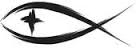 Meetings & EventsWednesday, August 3rd													Elders 7pmTuesday, August 9th														Stewardship 3pmTuesday, August 9th														Trustees 7pmPLEASE LEAVE ATTENDANCE SHEETS	Please remember to fill out the attendance sheet you will find in your bulletin and leave it on the pew when you leave today.  Even if you don’t use the attendance sheet, please leave it on the pew and the elders will collect them after the service.  The blank sheets will be reused.STEWARDSHIP CORNERLuke 12:15 – “And he said to them, ‘Take care, and be on your guard against all covetousness, for one’s life does not consist in the abundance of his possessions.’ ”  Coveting is the opposite of being content with what God has given us.  And the cure for coveting is twofold: thankfulness to God and generosity toward God’s purposes.  So be on guard against all covetousness.  Acknowledge that your Father has given you all you need, and therefore be free and confident in directing the mammon of this world toward godly purposes.ONEKAMA DAYS DONUTS BEGINNING FRIDAY	We are planning on being a part of Onekama Days activities in the Village Park.  We will need volunteers for FOUR DAYS beginning THIS Friday, August 5th here at the fellowship hall to frost donuts.  On Saturday, August 6th, we will be in the Village Park selling donuts.  On Sunday, August 7th, we plan to be in the Village Park following the parade and sell donuts while the Scottville Clown Band performs.  We will leave the donut wagon in the Village Park so we can sell donuts at the regular Monday night Concerts in the Park.  That makes four days of donuts.  If you can help for any portion of that time, please sign up on the sheets by the church entrance.TRINITY ARCADIA VBS	Monumental at Trinity Arcadia will take place Monday, August 8th – Thursday, August 11th from 9:00am – 11:30am.  Children ages 3 – 11 are invited to attend!  You may register by visiting http://www.tinyurl.com/TLCRKDVBS22.  We encourage you to sign up no later than Monday, July 25th.TRUSTEE UPDATE	At the Voters Meeting last Sunday, the congregation agreed to get the parsonage roof replaced by Bob’s Roofing.  This will happen late September or in October.  The congregation also agreed to get a new controller unit for our electronic sign.  The present one is beginning to fail sporadically which leaves the sign completely black.  Trustees have ordered the part and will install when it arrives.  Also, the final design drawings for the new exterior cross on the tower were completed and the builder was contacted to be sure they can still do the work.  The Trustees are hopeful that this project will be complete before the end of September.  Thank you for your support and patience while we work through these projects.MEMORIALS FOR MARJORIE RECKOWFor Building FundRose HilliardSERVING THIS MONTH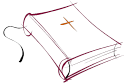 Greeters: Bob & Jan HilliardAltar Guild: Joan MalmgrenSERVING TODAY							SERVING NEXT WEEK 8/7/2022Pastor:  David Paul Britton				Pastor:  Rev. Jacob SherryElder:  George Kahl							Elder:  Jim PoelletAccomp:  David Paul Britton				Accomp:  William BankstahlAcolyte:  Ashlyn Blackmore				Acolyte:  Sarah & Leah SherryReader:  David Paul Britton				Reader:  PastorATTENDANCE: 7/24/2022WORSHIP: 63				BIBLE STUDY: Summer BreakFIRST FRUITS TRACKER WEEK ENDING:  7/24/2022Offering Receipts:		$2,235.00				YTD Budget Receipts:	$85,080.21Weekly Budget Needs:	$2,755.42				YTD Budget Needs:		$82,662.60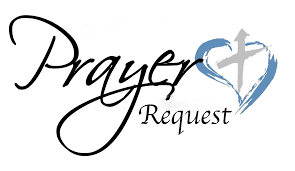 Special PrayersMcAnn Bradford							Joan Malmgren								Barbara PotterMike Ennis									Lynda Byrd Meister							Steve SchimkeJeanne Firman								Rita Merkey									Cecil SomselSteve Fredericks							Pam Monroe									Karen VoigtAmelia Hosler								Jim Poellet										Sheldon Voigt												Shirley PoelletPrayers for Our MilitaryAndrew Burch, Jr., grandson of John & Loree Sprawka.Mark Granzotto with U.S. Navy in Bahrain, grandson of Rita MerkeyCarol Sprawka, daughter-in-law of John & Loree SprawkaDerek Sprawka, grandson of John & Loree SprawkaAlyssa & Trevor Eisenlohr siblings both with the U.S. Navy, friends of Janette & Fred MayIan Nelson, nephew of Jack and Pebbla NelsonTyge Nelson & family, nephew of Jack and Pebbla NelsonCapt. Tim Brandt at Madigan Medical Center, Fort Lewis, WA, son of Bruce & Debbie BrandtIf you wish to add someone’s name, please call or e-mail the church office.